民政局2021年决算公开黄石港区民政局2021年决算公开目  录第一部分:部门基本情况一、部门主要职责二、部门决算单位构成第二部分: 部门2020年部门决算表一、收入支出决算总表（表1）二、收入决算表（表2）三、支出决算表（表3）四、财政拨款收入支出决算总表（表4）五、一般公共预算财政拨款支出决算表（表5）六、一般公共预算财政拨款基本支出决算表（表6）七、一般公共预算财政拨款“三公”经费支出决算表（表7）八、政府性基金预算财政拨款收入支出决算表（表8）九、国有资本经营预算财政拨款支出决算表（表9）第三部分：部门2020年部门决算情况说明一、预算执行情况分析二、关于“三公”经费支出说明三、关于机关运行经费支出说明四、关于政府采购支出说明五、关于国有资产占用情况说明六、重点绩效评价结果等预算绩效情况说明七、决算收支增减变化情况第四部分：名词解释 2021年部门决算第一部分 部门概况（一）主要职责 主要职能是代表区人民政府承担社会救济、社区建设、社会事务(婚姻登记、殡葬改革、民间组织、老龄工作、孤儿领养、地名区划)的管理和服务。（二）机构人员情况黄石港区民政局是隶属于黄石港区人民政府的职能部门。内设办公室、民政综合服务中心1个事业单位。编制人数共计8人，其中国家行政编2人，事业编6人；年末实有人数8人，行政编2人，事业编6人。第二部分：部门2021年部门决算表注：我部门无此项内容，本表无数据第三部分 2021年部门决算情况说明（一）预算执行情况分析2021年财政收入预算执行数1628664元，其中人员经费1483625元，公用经费145039元, 2021年财政支出预算数1628664元，其中人员经费1483625元，公用经费145039元， 2020年财政收入预算执行数1583026元，其中人员经费1418087元，公用经费164939元, 2020年财政支出预算执行数1583026元，其中人员经费1418087元，公用经费164939元；2021年财政收入预算执行数比上年增加45638元，2021年财政支出预算执行数比上年增加45638元。1、收入支出与预算对比分析2021年全年总收入8913797.48元,其中财拨款决算收入5949735.69元,其它收入2964061.79元；2020年全年总收入34006095.4元,其中财拨款决算收入28959670.8元,其它收入5046424.6元；同比减少25092297.92元，本年支出同比上年减少73.79%，主要原因为委托业务费减少。2021年全年总支出8913797.48元,其中财拨款决算支出5949735.69元,其它资金支出2964061.79元；2020年全年总支出34006095.4元,其中财拨款决算支出28959670.8元,其它资金支出5046424.6元；同比减少25092297.92元，本年支出同比上年减少73.79%，主要原因为委托业务费减少。2021年财政预算数1628664元，财拨决算比预算多4321071.69元,幅度为265.31%；2020年财政预算数1583026元，财拔决算比预算多32423069.4元,幅度为2048.17%，2021年比2020年财政预算数多45638元，财拔决算比预算减少28101997.71元，原因为业务减少。2、收入支出结构分析2021年全年总收入8913797.48元,其中财拨款决算收入5949735.69元,其它收入2964061.79元, 2021年全年总支出8913797.48元,其中财拨款决算支出5949735.69元,其它资金支出2964061.79元支出按以下分类说明：（1）支出功能分类：总支出8913797.48元;其中：社会保障和就业支出8873297.48，卫生健康支出40500.（2）支出性质分类：总支出8913797.48元，其中：人员经费2037840.05元，公用经费6875957.43元; (3)支出经济分类：总支出8913797.48元，其中：工资福利支出1241604.59元，商品服务支出6852948.43元，对个人和家庭的补助支出 796235.46元，资本性支出23009元。3、支出按经济分类科目分析2021年全年总支出8913797.48元，其中：工资福利支出1241604.59元，商品服务支出6852948.43元，对个人和家庭的补助支出 796235.46元，资本性支出23009元。关于“三公”经费支出说明（1）“三公”经费支出情况: 2021年“三公”经费年初预算15000元，决算总支出0元，与2020年度持平，其中：1.因公出国（境）费0元，预算数0元，决算数比预算数增加0元，增长幅度为0%，我部门因公出国（境）团组数0、人数0，与2020年度持平2.公务用车购置及运行费支出决算为0万元，年初预算0元；其中：公务车运行维护费0元，年初预算数0元，决算数比预算数增加0元，增加幅度为0%；公务车实物量0，保有量0，与2020年度持平；公务用车购置费0元，年初预算年初预算数0元，决算数比预算数增加0元，与2020年度持平；3.公务接待费0元，年初预算数15000元，决算数比预算数增加-15000元，增长幅度为-100%；我部门公务接待批次0，公务接待人数0，与2020年度持平；　　（三）关于机关运行经费支出说明本部门2021年度机关运行经费支出3911955.64元，与2020年决算数4326538.99元减少414583.35元，较2021年预算数145039元增加了3766916.64元。主要用于办公及印刷费、邮电费、差旅费、培训费、日常维修费、办公设备购置费、办公用房水电费、劳务费、委托业务费、工会经费、福利费以及其他费用，比2020年减少414583.35元，同比上年减少9.58%。原因是业务量减少。　　（四）关于政府采购支出说明2021年政府采购总支出494000元，其中政府采购货物支出4000.00元，政府采购工程支出0元，政府采购服务支出490000.00元。授予中小企业合同金额49.4万元，占政府采购支出总额的100%，其中：授予小微企业合同金额49.4万元，占政府采购支出总额的100%。（五）关于国有资产占用情况说明截至2021年12月31日，本单位共有车辆0辆，其中领导干部用车0辆，一般公务用车0辆，一般执法执勤用车0辆，特种专业技术用车0辆，其它用车0辆。2020年12月31日，本单位共有车辆0辆，其中领导干部用车0辆，一般公务用车0辆，一般执法执勤用车0辆，特种专业技术用车0辆，其它用车0辆。2021年与2020年对比没有增减变化。我单位“公务用车购置费”为0，“公务用车运险费”为0。（六）重点绩效评价结果等预算绩效情况说明 2021年，根据预算绩效管理要求，我单位组织2021年度一般公共预算项目支出全面开展绩效自评，共涉及项目2个，困难群众补助资金1836.2万元，养老专项资金63万元。2021年困难群众补助资金投入1836.2万元，已使用1836.2万元，使用率100%。2021年养老专项资金投入63万元，已使用63万元，使用率100%。绩效评价分数93分，评价等级优。项目公开公示制度的执行、社保政策宣传有待进一步加强。（七）决算收支增减变化情况1、收入增减变化情况2021年全年总收入8913797.48元,2020年全年总收入34006095.4元，同比上年总收入减少25092297.92元，减少73.79 %，2021年收入减少原因主要因为为2020年人员经费里对对个人和家庭的补助里生活补助22630000元。2、支出增减变化情况2021年全年支出8913797.48元, 2020年全年支出34006095.4元,同比上年减少25092297.92元，减少73.79 %，2021年支出减少原因主要因为为2020年人员经费里对对个人和家庭的补助里生活补助22630000元。第四部分 名词解释（一）财政拨款（补助）：指省级财政当年拨付的资金。（二）事业收入：指事业单位开展专业业务活动及其辅助活动取得的收入。 　　（三）其他收入：指预算单位在“财政拨款补助收入”、“事业收入”、“经营收入”以外取得的收入。 　　（四）上年结转：指以前年度尚未完成、结转到本年仍按原规定用途继续使用的资金。 　　（五）基本支出：指为保障机构正常运转、完成日常工作任务而发生的人员支出和公用支出。 　　（六）项目支出：指为完成特定的行政工作任务或事业发展目标，在基本支出之外发生的各项支出。 　　（七）政府性基金收入：指各级政府及其所属部门根据法律、行政法规规定并经国务院或财政部批准，向公民、法人和其他组织征收的政府性基金，以及参照政府性基金管理或纳入基金预算、具有特定用途的财政资金。本部门使用的政府性基金全部为福利彩票公益金。 　　（八）“三公”经费：指用财政拨款安排的因公出国（境）费、公务接待费和公务用车购置及运行费。其中，因公出国（境）费，指单位工作人员公务出国（境）的住宿费、旅费、伙食补助费、杂费、培训费等支出；公务接待费，指单位按规定开支的各类公务接待（含外宾接待）支出。公务用车购置及运行费，指单位公务用车购置及租用费、燃料费、维修费、过路过桥费、保险费、安全奖励费用等支出。（九）行政运行（项）：指机关和实行公务员法管理事业单位用于保障机构正常运转的基本支出。（十）其他民政管理事务支出（项）：指民政部门开展社会救助、社会福利、社会事务、信息化建设等专项业务的支出，以及接待来访、法制建设、政策宣传方面的支出。收入支出决算总表收入支出决算总表收入支出决算总表收入支出决算总表收入支出决算总表收入支出决算总表收入支出决算总表公开01表部门：黄石市黄石港区民政局2021年度金额单位：万元收入收入收入支出支出支出支出项目行次金额项目行次行次金额栏次1栏次2一、一般公共预算财政拨款收入1594.97一、一般公共服务支出32320.00二、政府性基金预算财政拨款收入20.00二、外交支出33330.00三、国有资本经营预算财政拨款收入30.00三、国防支出34340.00四、上级补助收入40.00四、公共安全支出35350.00五、事业收入50.00五、教育支出36360.00六、经营收入60.00六、科学技术支出37370.00七、附属单位上缴收入70.00七、文化旅游体育与传媒支出38380.00八、其他收入8296.41八、社会保障和就业支出3939887.339九、卫生健康支出40404.0510十、节能环保支出41410.0011十一、城乡社区支出42420.0012十二、农林水支出43430.0013十三、交通运输支出44440.0014十四、资源勘探工业信息等支出45450.0015十五、商业服务业等支出46460.0016十六、金融支出47470.0017十七、援助其他地区支出48480.0018十八、自然资源海洋气象等支出49490.0019十九、住房保障支出50500.0020二十、粮油物资储备支出51510.0021二十一、国有资本经营预算支出52520.0022二十二、灾害防治及应急管理支出53530.0023二十三、其他支出54540.0024二十四、债务还本支出55550.0025二十五、债务付息支出56560.0026二十六、抗疫特别国债安排的支出57570.00本年收入合计27891.38本年支出合计5858891.38使用非财政拨款结余280.00结余分配59590.00年初结转和结余2920.26年末结转和结余606020.26306161总计31911.64总计6262911.64支出决算表支出决算表支出决算表支出决算表支出决算表支出决算表支出决算表支出决算表支出决算表支出决算表公开03表公开03表公开03表部门：黄石市黄石港区民政局部门：黄石市黄石港区民政局部门：黄石市黄石港区民政局2021年度金额单位：万元金额单位：万元项目项目项目项目本年支出合计基本支出项目支出上缴上级支出经营支出对附属单位补助支出功能分类科目编码功能分类科目编码功能分类科目编码科目名称本年支出合计基本支出项目支出上缴上级支出经营支出对附属单位补助支出功能分类科目编码功能分类科目编码功能分类科目编码科目名称本年支出合计基本支出项目支出上缴上级支出经营支出对附属单位补助支出功能分类科目编码功能分类科目编码功能分类科目编码科目名称本年支出合计基本支出项目支出上缴上级支出经营支出对附属单位补助支出栏次栏次栏次栏次123456合计合计合计合计891.38891.380.000.000.000.00208208208社会保障和就业支出887.33887.330.000.000.000.00208022080220802民政管理事务653.94653.940.000.000.000.00208020120802012080201  行政运行650.94650.940.000.000.000.00208020820802082080208  基层政权建设和社区治理3.003.000.000.000.000.00208102081020810社会福利92.3792.370.000.000.000.00208100220810022081002  老年福利74.2674.260.000.000.000.00208100620810062081006  养老服务13.0313.030.000.000.000.00208109920810992081099  其他社会福利支出5.085.080.000.000.000.00208192081920819最低生活保障81.1381.130.000.000.000.00208190120819012081901  城市最低生活保障金支出81.1381.130.000.000.000.00208252082520825其他生活救助2.502.500.000.000.000.00208250120825012082501  其他城市生活救助2.502.500.000.000.000.00208992089920899其他社会保障和就业支出57.4057.400.000.000.000.00208999920899992089999  其他社会保障和就业支出57.4057.400.000.000.000.00210210210卫生健康支出4.054.050.000.000.000.00210162101621016老龄卫生健康事务4.054.050.000.000.000.00210160121016012101601  老龄卫生健康事务4.054.050.000.000.000.00财政拨款收入支出决算总表财政拨款收入支出决算总表财政拨款收入支出决算总表财政拨款收入支出决算总表财政拨款收入支出决算总表财政拨款收入支出决算总表财政拨款收入支出决算总表财政拨款收入支出决算总表财政拨款收入支出决算总表财政拨款收入支出决算总表财政拨款收入支出决算总表财政拨款收入支出决算总表财政拨款收入支出决算总表财政拨款收入支出决算总表财政拨款收入支出决算总表公开04表部门：黄石市黄石港区民政局部门：黄石市黄石港区民政局部门：黄石市黄石港区民政局部门：黄石市黄石港区民政局部门：黄石市黄石港区民政局部门：黄石市黄石港区民政局2021年度2021年度2021年度金额单位：万元收     入收     入收     入收     入收     入收     入支     出支     出支     出支     出支     出支     出支     出支     出支     出项目项目项目行次金额金额项目项目行次合计合计一般公共预算财政拨款一般公共预算财政拨款政府性基金预算财政拨款国有资本经营预算财政拨款项目项目项目行次金额金额项目项目行次合计合计一般公共预算财政拨款一般公共预算财政拨款政府性基金预算财政拨款国有资本经营预算财政拨款栏次栏次栏次11栏次栏次223345一、一般公共预算财政拨款一、一般公共预算财政拨款一、一般公共预算财政拨款1594.97594.97一、一般公共服务支出一、一般公共服务支出330.000.000.000.000.000.00二、政府性基金预算财政拨款二、政府性基金预算财政拨款二、政府性基金预算财政拨款20.000.00二、外交支出二、外交支出340.000.000.000.000.000.00三、国有资本经营财政拨款三、国有资本经营财政拨款三、国有资本经营财政拨款30.000.00三、国防支出三、国防支出350.000.000.000.000.000.004四、公共安全支出四、公共安全支出360.000.000.000.000.000.005五、教育支出五、教育支出370.000.000.000.000.000.006六、科学技术支出六、科学技术支出380.000.000.000.000.000.007七、文化旅游体育与传媒支出七、文化旅游体育与传媒支出390.000.000.000.000.000.008八、社会保障和就业支出八、社会保障和就业支出40594.97594.97594.97594.970.000.009九、卫生健康支出九、卫生健康支出410.000.000.000.000.000.0010十、节能环保支出十、节能环保支出420.000.000.000.000.000.0011十一、城乡社区支出十一、城乡社区支出430.000.000.000.000.000.0012十二、农林水支出十二、农林水支出440.000.000.000.000.000.0013十三、交通运输支出十三、交通运输支出450.000.000.000.000.000.0014十四、资源勘探工业信息等支出十四、资源勘探工业信息等支出460.000.000.000.000.000.0015十五、商业服务业等支出十五、商业服务业等支出470.000.000.000.000.000.0016十六、金融支出十六、金融支出480.000.000.000.000.000.0017十七、援助其他地区支出十七、援助其他地区支出490.000.000.000.000.000.0018十八、自然资源海洋气象等支出十八、自然资源海洋气象等支出500.000.000.000.000.000.0019十九、住房保障支出十九、住房保障支出510.000.000.000.000.000.0020二十、粮油物资储备支出二十、粮油物资储备支出520.000.000.000.000.000.0021二十一、国有资本经营预算支出二十一、国有资本经营预算支出530.000.000.000.000.000.0022二十二、灾害防治及应急管理支出二十二、灾害防治及应急管理支出540.000.000.000.000.000.0023二十三、其他支出二十三、其他支出550.000.000.000.000.000.0024二十四、债务还本支出二十四、债务还本支出560.000.000.000.000.000.0025二十五、债务付息支出二十五、债务付息支出570.000.000.000.000.000.0026二十六、抗疫特别国债安排的支出二十六、抗疫特别国债安排的支出580.000.000.000.000.000.00本年收入合计本年收入合计本年收入合计27594.97594.97本年支出合计本年支出合计59594.97594.97594.97594.970.000.00年初财政拨款结转和结余年初财政拨款结转和结余年初财政拨款结转和结余280.000.00年末财政拨款结转和结余年末财政拨款结转和结余600.000.000.000.000.000.00  一般公共预算财政拨款  一般公共预算财政拨款  一般公共预算财政拨款290.000.0061  政府性基金预算财政拨款  政府性基金预算财政拨款  政府性基金预算财政拨款300.000.0062  国有资本经营预算财政拨款  国有资本经营预算财政拨款  国有资本经营预算财政拨款310.000.0063总计总计总计32594.97594.97总计总计64594.97594.97594.97594.970.000.00一般公共预算财政拨款支出决算表一般公共预算财政拨款支出决算表一般公共预算财政拨款支出决算表一般公共预算财政拨款支出决算表一般公共预算财政拨款支出决算表一般公共预算财政拨款支出决算表一般公共预算财政拨款支出决算表一般公共预算财政拨款支出决算表一般公共预算财政拨款支出决算表一般公共预算财政拨款支出决算表一般公共预算财政拨款支出决算表一般公共预算财政拨款支出决算表一般公共预算财政拨款支出决算表一般公共预算财政拨款支出决算表一般公共预算财政拨款支出决算表公开05表公开05表公开05表部门：黄石市黄石港区民政局部门：黄石市黄石港区民政局部门：黄石市黄石港区民政局部门：黄石市黄石港区民政局部门：黄石市黄石港区民政局2021年度2021年度金额单位：万元金额单位：万元金额单位：万元项目项目项目项目项目项目项目本年支出本年支出本年支出本年支出本年支出本年支出本年支出本年支出功能分类科目编码功能分类科目编码功能分类科目编码功能分类科目编码功能分类科目编码科目名称科目名称小计小计小计基本支出基本支出项目支出项目支出项目支出功能分类科目编码功能分类科目编码功能分类科目编码功能分类科目编码功能分类科目编码科目名称科目名称小计小计小计基本支出基本支出项目支出项目支出项目支出功能分类科目编码功能分类科目编码功能分类科目编码功能分类科目编码功能分类科目编码科目名称科目名称小计小计小计基本支出基本支出项目支出项目支出项目支出栏次栏次栏次栏次栏次栏次栏次11122333合计合计合计合计合计合计合计594.97594.97594.97594.97594.970.000.000.00208208208208208社会保障和就业支出社会保障和就业支出594.97594.97594.97594.97594.970.000.000.002080220802208022080220802民政管理事务民政管理事务594.97594.97594.97594.97594.970.000.000.0020802012080201208020120802012080201行政运行行政运行594.97594.97594.97594.97594.970.000.000.00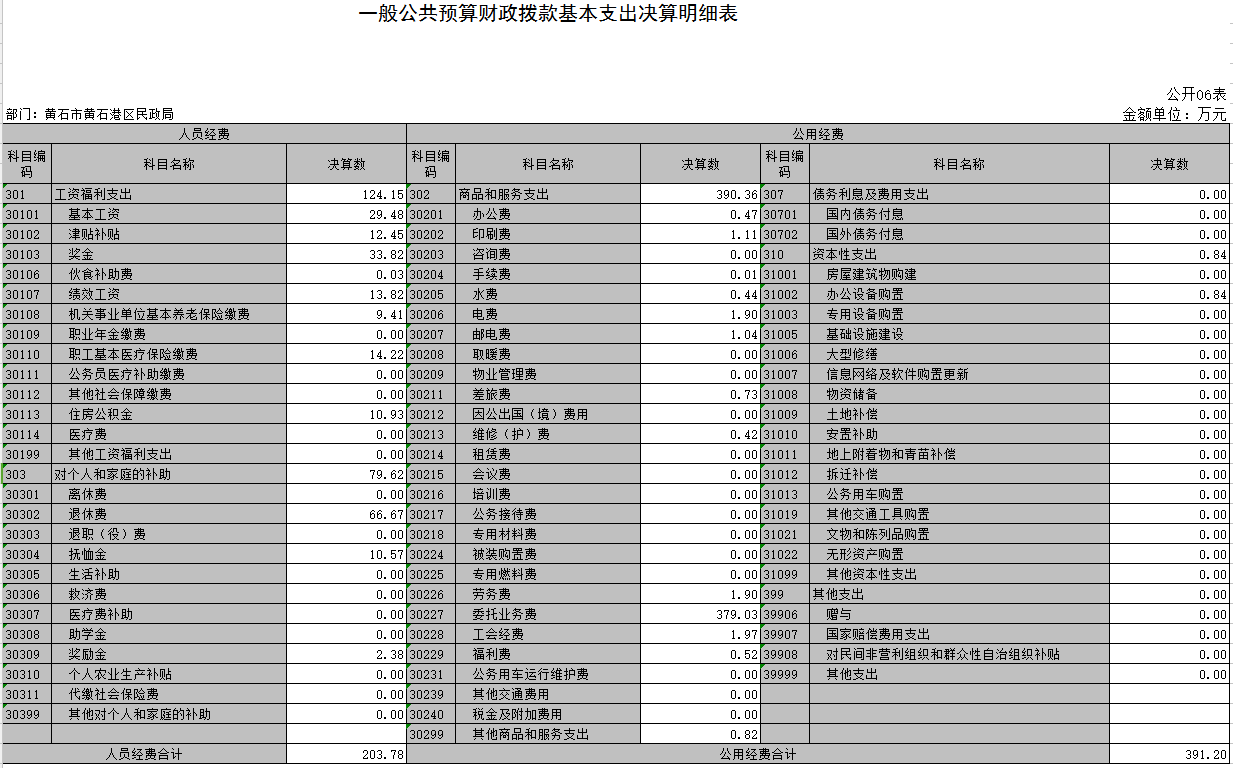 一般公共预算财政拨款“三公”经费支出决算表一般公共预算财政拨款“三公”经费支出决算表一般公共预算财政拨款“三公”经费支出决算表一般公共预算财政拨款“三公”经费支出决算表一般公共预算财政拨款“三公”经费支出决算表一般公共预算财政拨款“三公”经费支出决算表一般公共预算财政拨款“三公”经费支出决算表一般公共预算财政拨款“三公”经费支出决算表一般公共预算财政拨款“三公”经费支出决算表一般公共预算财政拨款“三公”经费支出决算表一般公共预算财政拨款“三公”经费支出决算表一般公共预算财政拨款“三公”经费支出决算表一般公共预算财政拨款“三公”经费支出决算表一般公共预算财政拨款“三公”经费支出决算表一般公共预算财政拨款“三公”经费支出决算表一般公共预算财政拨款“三公”经费支出决算表一般公共预算财政拨款“三公”经费支出决算表一般公共预算财政拨款“三公”经费支出决算表一般公共预算财政拨款“三公”经费支出决算表一般公共预算财政拨款“三公”经费支出决算表一般公共预算财政拨款“三公”经费支出决算表一般公共预算财政拨款“三公”经费支出决算表预算代码：{FMDM[YSDM]}预算代码：{FMDM[YSDM]}预算代码：{FMDM[YSDM]}预算代码：{FMDM[YSDM]}预算代码：{FMDM[YSDM]}公开07表公开07表公开07表部门：黄石市黄石港区民政局部门：黄石市黄石港区民政局部门：黄石市黄石港区民政局部门：黄石市黄石港区民政局部门：黄石市黄石港区民政局制表日期：20年3月制表日期：20年3月制表日期：20年3月金额单位：万元金额单位：万元金额单位：万元预算数预算数预算数预算数预算数预算数预算数预算数预算数预算数决算数决算数决算数决算数决算数决算数决算数决算数决算数决算数决算数决算数合计合计合计因公出国（境）费因公出国（境）费公务用车购置及运行费公务用车购置及运行费公务用车购置及运行费公务用车购置及运行费公务接待费合计合计因公出国（境）费因公出国（境）费因公出国（境）费公务用车购置及运行费公务用车购置及运行费公务用车购置及运行费公务用车购置及运行费公务用车购置及运行费公务用车购置及运行费公务接待费合计合计合计因公出国（境）费因公出国（境）费小计公务用车购置费公务用车运行费公务用车运行费公务接待费合计合计因公出国（境）费因公出国（境）费因公出国（境）费小计小计公务用车购置费公务用车购置费公务用车运行费公务用车运行费公务接待费1112234556778889910101111121.501.501.500.000.000.000.000.000.001.500.000.000.000.000.000.000.000.000.000.000.000.00        政府性基金预算财政拨款收入支出决算表        政府性基金预算财政拨款收入支出决算表        政府性基金预算财政拨款收入支出决算表        政府性基金预算财政拨款收入支出决算表        政府性基金预算财政拨款收入支出决算表        政府性基金预算财政拨款收入支出决算表        政府性基金预算财政拨款收入支出决算表        政府性基金预算财政拨款收入支出决算表        政府性基金预算财政拨款收入支出决算表        政府性基金预算财政拨款收入支出决算表        政府性基金预算财政拨款收入支出决算表        政府性基金预算财政拨款收入支出决算表        政府性基金预算财政拨款收入支出决算表        政府性基金预算财政拨款收入支出决算表        政府性基金预算财政拨款收入支出决算表        政府性基金预算财政拨款收入支出决算表        政府性基金预算财政拨款收入支出决算表        政府性基金预算财政拨款收入支出决算表公开08表公开08表公开08表公开08表公开08表公开08表部门：黄石市黄石港区民政局部门：黄石市黄石港区民政局部门：黄石市黄石港区民政局部门：黄石市黄石港区民政局部门：黄石市黄石港区民政局部门：黄石市黄石港区民政局部门：黄石市黄石港区民政局部门：黄石市黄石港区民政局2021年度2021年度2021年度金额单位：万元金额单位：万元金额单位：万元金额单位：万元金额单位：万元金额单位：万元项目项目项目项目项目项目项目项目年初结转和结余年初结转和结余年初结转和结余本年收入本年收入本年支出本年支出本年支出本年支出本年支出年末结转和结余年末结转和结余年末结转和结余年末结转和结余功能分类科目编码功能分类科目编码功能分类科目编码功能分类科目编码科目名称科目名称科目名称科目名称年初结转和结余年初结转和结余年初结转和结余本年收入本年收入小计基本支出基本支出项目支出项目支出年末结转和结余年末结转和结余年末结转和结余年末结转和结余功能分类科目编码功能分类科目编码功能分类科目编码功能分类科目编码科目名称科目名称科目名称科目名称年初结转和结余年初结转和结余年初结转和结余本年收入本年收入小计基本支出基本支出项目支出项目支出年末结转和结余年末结转和结余年末结转和结余年末结转和结余功能分类科目编码功能分类科目编码功能分类科目编码功能分类科目编码科目名称科目名称科目名称科目名称年初结转和结余年初结转和结余年初结转和结余本年收入本年收入小计基本支出基本支出项目支出项目支出年末结转和结余年末结转和结余年末结转和结余年末结转和结余栏次栏次栏次栏次栏次栏次栏次栏次11122344556666合计合计合计合计合计合计合计合计注：本表反映部门本年度政府性基金预算财政拨款收入、支出及结转和结余情况。我部门无此项内容，本表无数据注：本表反映部门本年度政府性基金预算财政拨款收入、支出及结转和结余情况。我部门无此项内容，本表无数据注：本表反映部门本年度政府性基金预算财政拨款收入、支出及结转和结余情况。我部门无此项内容，本表无数据注：本表反映部门本年度政府性基金预算财政拨款收入、支出及结转和结余情况。我部门无此项内容，本表无数据注：本表反映部门本年度政府性基金预算财政拨款收入、支出及结转和结余情况。我部门无此项内容，本表无数据注：本表反映部门本年度政府性基金预算财政拨款收入、支出及结转和结余情况。我部门无此项内容，本表无数据注：本表反映部门本年度政府性基金预算财政拨款收入、支出及结转和结余情况。我部门无此项内容，本表无数据注：本表反映部门本年度政府性基金预算财政拨款收入、支出及结转和结余情况。我部门无此项内容，本表无数据注：本表反映部门本年度政府性基金预算财政拨款收入、支出及结转和结余情况。我部门无此项内容，本表无数据注：本表反映部门本年度政府性基金预算财政拨款收入、支出及结转和结余情况。我部门无此项内容，本表无数据注：本表反映部门本年度政府性基金预算财政拨款收入、支出及结转和结余情况。我部门无此项内容，本表无数据注：本表反映部门本年度政府性基金预算财政拨款收入、支出及结转和结余情况。我部门无此项内容，本表无数据注：本表反映部门本年度政府性基金预算财政拨款收入、支出及结转和结余情况。我部门无此项内容，本表无数据注：本表反映部门本年度政府性基金预算财政拨款收入、支出及结转和结余情况。我部门无此项内容，本表无数据注：本表反映部门本年度政府性基金预算财政拨款收入、支出及结转和结余情况。我部门无此项内容，本表无数据注：本表反映部门本年度政府性基金预算财政拨款收入、支出及结转和结余情况。我部门无此项内容，本表无数据注：本表反映部门本年度政府性基金预算财政拨款收入、支出及结转和结余情况。我部门无此项内容，本表无数据注：本表反映部门本年度政府性基金预算财政拨款收入、支出及结转和结余情况。我部门无此项内容，本表无数据注：本表反映部门本年度政府性基金预算财政拨款收入、支出及结转和结余情况。我部门无此项内容，本表无数据注：本表反映部门本年度政府性基金预算财政拨款收入、支出及结转和结余情况。我部门无此项内容，本表无数据国有资本经营预算财政拨款支出决算表国有资本经营预算财政拨款支出决算表国有资本经营预算财政拨款支出决算表国有资本经营预算财政拨款支出决算表国有资本经营预算财政拨款支出决算表国有资本经营预算财政拨款支出决算表国有资本经营预算财政拨款支出决算表公开09表部门：黄石市黄石港区民政局部门：黄石市黄石港区民政局2021年度金额单位：万元项目项目项目项目本年支出本年支出本年支出功能分类科目编码功能分类科目编码功能分类科目编码科目名称合计基本支出项目支出功能分类科目编码功能分类科目编码功能分类科目编码科目名称合计基本支出项目支出功能分类科目编码功能分类科目编码功能分类科目编码科目名称合计基本支出项目支出栏次栏次栏次栏次123合计合计合计合计2021年黄石港区区部门整体支出绩效自评表2021年黄石港区区部门整体支出绩效自评表2021年黄石港区区部门整体支出绩效自评表2021年黄石港区区部门整体支出绩效自评表2021年黄石港区区部门整体支出绩效自评表2021年黄石港区区部门整体支出绩效自评表2021年黄石港区区部门整体支出绩效自评表2021年黄石港区区部门整体支出绩效自评表2021年黄石港区区部门整体支出绩效自评表填报单位（盖章）：填报单位（盖章）：填报单位（盖章）：填报单位（盖章）：黄石市黄石港区民政局填报日期：2022.01.312022.01.312022.01.31单位名称：单位名称：单位名称：单位名称：黄石市黄石港区民政黄石市黄石港区民政评价年度：评价年度：2021部门整体支出总额预算执行情况（万元）部门整体支出总额预算执行情况（万元）部门整体支出总额预算执行情况（万元）部门整体支出总额预算执行情况（万元）执行数（A）预算数（B）执行率（A/B）执行率（A/B）执行率（A/B）部门整体支出总额预算执行情况（万元）部门整体支出总额预算执行情况（万元）部门整体支出总额预算执行情况（万元）部门整体支出总额预算执行情况（万元）5941623.663.663.66一级指标二级指标三级指标分值指标说明评分标准年初目标值实际完成值得分投入预算执行（35分）预算完成率（10分）10预算完成率=（预算完成数/预算数）×100%，用以反映和考核部门（单位）预算完成程度。预算完成数：部门（单位）本年度实际完成的预算数。预算数：财政部分批复的本年度部门（单位）预算数。预算完成率=100%的，得10分预算完成率≥95%的，得9分预算完成率在90%（含）和95%之间，得8分预算完成率在85%（含）和90%之间，得7分预算完成率在80%（含）和85%之间，得6分。预算完成率在70%(含）和80%之间，得4分。预算完成率＜70%的，得0分100%100%10投入预算执行（35分）预算调整率（10分）10预算调整率=（预算调整数/预算率）×100%，用以反映和考核部门（单位）预算的调整过程预算调整数：部门（单位）在本年度内涉及预算的追加、追减或结构调整的资金综合（因落实国家政策、发生不可抗力、上级部门或本级党委政府临时交办而产生的调整除外）。预算包括一般公共预算与政府性基金预算。预算调整率绝对值≤5%，得10分。预算调整率绝对值＞5%的，每增加0.1个百分点扣0.1分，扣完为止。100%100%5投入预算执行（35分）支出进度率（10分）10支出进度率=（实际支出/支出预算）×100%，用以反映和考核部门（单位）预算执行的及时性和均衡性程度。半年支出进度＝部门上半年实际支出/（上年结余结转+本年部门预算安排+上半年执行中追加追减）*100%。前三季度支出进度＝部门前三季度实际支出/（上年结余结转+本年部门预算安排+前三季度执行中追加追减）*100%。半年进度：进度率≥45%，得4分；进度率在40%（含）和45%之间，得2分；进度率＜40%，得0分。前三季度进度：进度率≥75%，得6分；进度率在60%（含）和75%之间，得4分；进度率＜60%，得0分。100%100%10投入预算执行（35分）预算编制准确率（5分）5部门预算中除财政拨款外的其他收入预算与决算差异率。预算编制准确率＝其他收入决算数/其他收入预算数×100%-100%。预算编制准确率≤20%，得5分。预算编制准确率在20%和40%（含）之间，得3分。预算编制准确率＞40%，得0分。20%40%3过程预算管理（20分）“三公经费”控制率（5分）5“三公经费”控制率=（“三公经费”实际支出数/“三公经费”预算安排数）×100%，用以反映和考核部门（单位）对“三公经费”的实际控制程度。三公经费控制率 ≤100%，得5分，每增加0.1个百分点扣0.5分，扣完为止。100%100%5过程预算管理（20分）资产管理规范性（5分） 5部门（单位）资产管理是否规范，用以反映和考核部门（单位）资产管理情况。1.新增资产配置按预算执行。2.资产有偿使用、处置按规定程序审批。3.资产收益及时、足额上缴财政。全部符合5分，有1项不符扣2分,扣完为止。100%100%5过程预算管理（20分）资金使用合规性（10分）10部门（单位）使用预算资金是否符合相关的预算财务管理制度的规定，用以反映和考核部门（单位）预算资金的规范运行情况。1.符合国家财经法规和财务管理制度规定以及有关专项资金管理办法的规定；2.资金的拨付有完整的审批程序和手续；3.重大项目开支经过评估论证；4.符合部门预算批复的用途；5.不存在截留、挤占、挪用、虚列支出等情况。全部符合10分,有1项不符扣2分，扣完为止。100%100%10效果运行效益（45分）行政运行经济性5现行行政运行经费支出预算编制方法的行政运行成本。可使行政运行成本最经济为5分，可使行政运行成本较合理为3分，一般为2分，不合理为0分。100%100%5效果运行效益（45分）行政运行有效性5行政运行经费支出能否保障部门正常运行。正常运行的得5分，基本正常得3分，不能正常运行的不得分。100%100%5效果运行效益（45分）专项运行经济效益10项目资金运行产生的经济效益经济效益显著得10分；一般得5分，下降不得分。100%100%10效果运行效益（45分）专项运行社会效益10项目资金运行产生的社会效益社会效益显著得10分；一般得5分；否则不得分。100%100%10效果运行效益（45分）专项运行可持续影响151.项目完成后有经费安排能满足项目持续运行需要；2.项目完成后有制度保障项目持续运行需要；3.项目完成后有明确的项目管理机构、负责人对项目后继管理负责，满足持续运行需要。全部符合15分,有1项不符扣5分，扣完为止。100%100%15评价结果（优、良、中、差）：优评价结果（优、良、中、差）：优评价结果（优、良、中、差）：优评价结果（优、良、中、差）：优评价结果（优、良、中、差）：优评价结果（优、良、中、差）：优总  分：总  分：93